令和３年１月ご利用者様ご家族様　各位医療法人社団思葉会MEIN　HAUS　看護小規模多機能型居宅介護管理者　土江　孝子リモート面会のご案内新型コロナウイルス感染予防対策による面会制限のため、大変ご心配、ご不便をおかけしております。新たな生活様式のひとつとして「リモート面会」ができる環境を整えました。お互いの顔や声を聞けることによって不安やストレスを緩和することができればと考えております【リモート面会とは】テレビ電話（無料通話LINEアプリ）を使い、利用者様とご家族様が画面を通して顔を見ながらお話できるようになります。インターネットに接続できるカメラ付きの端末と環境（スマホ、タブレット、パソコンなど）があればご利用いただけます　　　　＊LINEアプリのインストールが必要です【面会方法】自宅からのオンライン面会 ID検索[meinhaus]か右記のQRから読み込んでください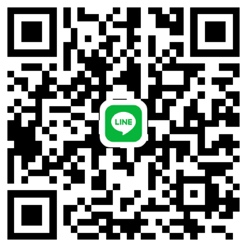 無料通話LINEアプリを利用したオンライン面会になりますMEIN　HAUSに来所でのオンライン面会MEIN　HAUSで用意したタブレット端末での面会になります【予約方法】お電話で事前にお申込みください　　電話　078-731-0055　（月～金　9:00～17:00）面会希望の前日までに予約受付をお願いします【注意事項】　ご来所の際は必ずマスクを着用ください　予約状況により、ご希望に添えない場合があります、予めご了承ください